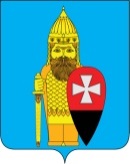 АДМИНИСТРАЦИЯ ПОСЕЛЕНИЯ ВОРОНОВСКОЕ В ГОРОДЕ МОСКВЕ ПОСТАНОВЛЕНИЕ16.01.2024 № 5Об утверждении отчета об исполнении муниципальной программы «Благоустройство территории поселения Вороновское в 2023 году»В соответствии с Федеральным законом от 06.10.2003 № 131-ФЗ «Об общих принципах организации местного самоуправления в Российской Федерации», частью 1 статьи 179 Бюджетного кодекса Российской Федерации, Законом города Москвы от 06.11. 2002 № 56 «Об организации местного самоуправления в городе Москве», Уставом поселения Вороновское, в целях повышения эксплуатационных характеристик дорог и их прочностных показателей, а также развитие и обеспечение устойчивого функционирования сети автомобильных дорог общего пользования местного значения, администрация поселения Вороновское постановляет:1. Утвердить отчет об исполнении муниципальной программы «Благоустройство территории поселения Вороновское в 2023 году» (приложение).2. Опубликовать настоящее постановление в бюллетене «Московский муниципальный вестник» и разместить на официальном сайте администрации поселения Вороновское.3. Контроль за исполнением настоящего постановления возложить на заместителя главы администрации поселения Вороновское Кохановского Р.Н.Глава администрациипоселения Вороновское                                                                        Е.П. Иванов	Приложениек постановлению администрации поселения Вороновское в городе Москвеот 16.01.2024 № 5Отчет об исполнении муниципальной программы «Благоустройство территории поселения Вороновское в 2023 году»Муниципальная программа «Благоустройство территории поселения Вороновское в 2023 году» (далее — Программа) утверждена Постановлением администрации поселения Вороновское от 08.02.2023 № 1. (с внесёнными изменениями и дополнениями на 31.08.2023г.)Цели программы:- Повышение уровня внешнего благоустройства и создание комфортных условий для жизни населения на территории поселения Вороновское, улучшение экологической обстановки.Задачи программы:-обеспечение нормативных эксплуатационных свойств покрытий проезжей части, тротуаров на дворовых территориях и территориях населенных пунктов;- обеспечение содержания объектов озеленения на территории поселения; - поддержание в нормативном состоянии объектов благоустройства и озеленения;- обеспечение безопасности и создание комфортных условий на детских игровых площадках;- ремонт объектов благоустройства;- ремонт памятников;- организация сбора мусора (твердых коммунальных отходов);- ликвидация аварийных, ветровальных, сухостойных деревьев, выполнение работ по санитарной обрезке деревьев;- ликвидация несанкционированных свалок и навалов мусора;- отлов и содержание безнадзорных и бесхозяйных животных (собак);- мероприятия по комплексной борьбе и уничтожению борщевика Сосновского на территории поселения;- обслуживание фонтанов;- обследование и уничтожение клещей, личинок малярийных комаров;- ремонт, чистка и дезинфекция колодцев.1. По программе запланировано:- содержание в нормативном состоянии дворовых территорий в поселении Вороновское – 16 дворов;- поддержание в нормативном состоянии территории объектов благоустройства и озеленения на территории населенных пунктов – 62 объекта;- ликвидация несанкционированных свалок и навалов мусора на территории поселения Вороновское 2023 г.;- содержание зеленых насаждений, в. т.ч В 2023 году: вырубка аварийных, ветровальных, сухостойных деревьев – 150 ед., санитарная обрезка зеленых насаждений – 800 ед., - ремонт (устройство) объектов благоустройства на территории жилой застройки и населенных пунктов в 2023г. - 6 объекта, - в 2023 году отлов безнадзорных и бесхозяйных животных в количестве – 60 ед.(собак) и 15 ед. (кошек);- Комплексная борьба и уничтожение борщевика Сосновского на территории поселения – 58 га.;- обслуживание фонтанов – 3 шт. (расконсервация и консервация по сезону);- чистка и дезинфекция колодцев - 78 шт., ремонт - 15 колодцев;Выполнением программы является исполнение запланированных мероприятий и целевых (натуральных) показателей программы. Отчет о достижении программы перечень мероприятий в приложении 1 к настоящему отчету.2. Ресурсное обеспечение программы в 2023 году.Финансирование мероприятий программы осуществлялось за счет средств субсидии из бюджета города Москвы и бюджета поселения Вороновское. Общий объем финансирования программы (план) составляет – 162 492, 312 тыс. руб.,в том числе за счет средств:- бюджета города Москвы – 73 959,400 тыс. руб.- бюджета поселения Вороновское – 88 532,912 тыс. руб.Общий объем финансирования выполненных работ по программе (факт) составляет – 129 870,464 тыс. рублей. (без учета штрафных санкций) (приложение 2 к настоящему отчету).в том числе за счет средств:- бюджета города Москвы – 61 513,524 тыс. руб.- бюджета поселения Вороновское – 68 356,940 тыс. руб.Уменьшение финансирования произошло за счет тендерного снижения по муниципальным контрактам и в соответствии с фактически выполненными работами по благоустройству территории.Муниципальная программа «Благоустройство территории поселения Вороновское в 2023 году» выполнена в полном объеме.Приложение 1к отчету об исполнении муниципальной программы«Благоустройство территории поселения Вороновское в 2023 году»Отчет о достижении программы перечень мероприятий «Благоустройство территории поселения Вороновское в 2023 году»Приложение 2к отчету об исполнении муниципальной программы«Благоустройство территории поселения Вороновское в 2023 году»Отчет о выполнении мероприятий программы «Благоустройство территории поселения Вороновское в 2023 году»Примечание: фактическая оплата выполненных работ по программе учтена без вычета неустоек (штрафов, пеней)№ п/пНаименование и содержание мероприятийОтветственный исполнитель мероприятийСроки исполненияОбъемы финансированияв том числе:в том числе:в том числе:№ п/пНаименование и содержание мероприятийОтветственный исполнитель мероприятийСроки исполненияОбъемы финансированиясредства субсидии из бюджета города Москвысредства субсидии из бюджета города Москвы (патенты)средства из бюджета поселения Вороновское1Содержание и текущий ремонт дворовых территорий, объектов благоустройства и озеленения в поселении ВороновскоеОрганизации, привлекаемые в соответствии с действующим законодательствомI-IV квартал 2023г.47 587 028,3946 635 287,810,00951 740,582Содержание населенных пунктов, объектов благоустройства и озеленения в поселении Вороновское Организации, привлекаемые в соответствии с действующим законодательствомI-IV квартал 2023г.34 858 904,330,000,0034 858 904,333Ремонт объектов благоустройства на территории жилой застройки (дворы), в. т.ч. населенные пункты и общественных пространствОрганизации, привлекаемые в соответствии с действующим законодательствомII-III квартал 2023г.29 346 918,195 134 236,169 744 000,0014 468 682,034Вырубка аварийных, ветровальных, сухостойных деревьев, санитарная обрезка зеленых насажденийОрганизации, привлекаемые в соответствии с действующим законодательствомII-III квартал 2023г.1 874 100,540,000,001 874 100,545Ликвидация несанкционированных свалок и навалов мусораОрганизации, привлекаемые в соответствии с действующим законодательствомI-IV квартал 2023г.8 333 903,240,000,008 333 903,246Отлов и содержание безнадзорных и бесхозяйных животных (собак)Организации, привлекаемые в соответствии с действующим законодательствомI-IV квартал 2023г.1 129 566,260,000,001 129 566,267Ремонт, чистка и дезинфекция, промывка, анализ воды в колодцахОрганизации, привлекаемые в соответствии с действующим законодательствомI-IV квартал 2023г.2 051 356,040,000,002 051 356,048Выполнение комплекса работ по ремонту шкафов ТБООрганизации, привлекаемые в соответствии с действующим законодательствомII-III квартал 2023г.3 071 891,150,000,003 071 891,159Мероприятия по комплексной борьбе и уничтожению борщевика Сосновского на территории поселения;Организации, привлекаемые в соответствии с действующим законодательствомII-III квартал 2023г.477 400,430,000,00477 400,4310Обслуживание фонтановОрганизации, привлекаемые в соответствии с действующим законодательствомII-III квартал 2023г.760 855,000,000,00760 855,0011Обследование и уничтожение клещей, личинок малярийных комаровОрганизации, привлекаемые в соответствии с действующим законодательствомII-III квартал 2023г.378 540,000,000,00378 540,00Всего за 2023г.Всего за 2023г.Всего за 2023г.Всего за 2023г.129 870 463,5751 769 523,979 744 000,0068 356 939,60№ п/пАдрес объекта
(наименование объекта)Наименование объекта благоустройства, расположенных на дворовой территории
 (МАФ, АБП, газон и т.д.)Кол-воЕд.
  измер.Вид выполняемых работСубсидия (руб.)Патенты (руб.)Местный бюджет (руб.)Сумма (руб.)1пос. ЛМС, мкр. Центральный, д.10Г, стартовая площадка и лыжная трассаУстановка опор освещения СП-7009шт.устр-во836 281,580,00667 802,571 504 084,151пос. ЛМС, мкр. Центральный, д.10Г, стартовая площадка и лыжная трассаУстановка опор освещения ОКК-4,541шт.устр-во1 092 557,760,00518 157,391 610 715,151пос. ЛМС, мкр. Центральный, д.10Г, стартовая площадка и лыжная трассаУстановка светильников на опоры СП-4000шт.устр-во0,000,000,000,001пос. ЛМС, мкр. Центральный, д.10Г, стартовая площадка и лыжная трассаУстановка светильников на опоры ОКК-4,50шт.устр-во0,000,000,000,001пос. ЛМС, мкр. Центральный, д.10Г, стартовая площадка и лыжная трассаУстройство кабельной линии1440м. пог.устр-во2 371 957,850,002 456 551,654 828 509,504 300 797,190,003 642 511,617 943 308,802пос. ЛМС, мкр. "Центральный",
 д. 14, 16, 22Проезд (АБП)2 002,00кв.мремонт 0,002 945 221,730,002 945 221,732пос. ЛМС, мкр. "Центральный",
 д. 14, 16, 22Парковка (АБП)582,00кв.мремонт0,00855 964,170,00855 964,172пос. ЛМС, мкр. "Центральный",
 д. 14, 16, 22Бортовой камень дорожный1 150,00п.мремонт0,002 414 658,420,002 414 658,422пос. ЛМС, мкр. "Центральный",
 д. 14, 16, 22Дорожно-тропиночная сеть (2 м)734,00кв.мремонт0,00918 926,750,00918 926,752пос. ЛМС, мкр. "Центральный",
 д. 14, 16, 22Газон посевной4 578,26кв.мустр-во0,00724 245,56177 408,69901 654,252пос. ЛМС, мкр. "Центральный",
 д. 14, 16, 22Диван парковый33шт.установка0,00691 724,180,00691 724,182пос. ЛМС, мкр. "Центральный",
 д. 14, 16, 22Урна33шт.установка0,00142 284,960,00142 284,960,008 693 025,77177 408,698 870 434,463Покровское, д. 6Дорожно-тропиночная сеть (2 м)16,64кв.мустр-во0,0025 822,720,0025 822,723Покровское, д. 6Бортовой камень дорожный67п.мустр-во0,00106 265,830,00106 265,833Покровское, д. 6Резиновое покрытие (30 мм)120кв.м.устр-во0,00596 270,370,00596 270,373Покровское, д. 6Ограждение детской площадки H-1,2м44п.м.устр-во0,00193 956,940,00193 956,943Покровское, д. 6МАФ5шт.оснащ-е796 723,0179 938,370,00876 661,383Покровское, д. 6Диваны парковые2шт. становка4 459,540,0037 463,1341 922,673Покровское, д. 6Урны2шт.установка8 623,330,000,008 623,333Покровское, д. 6Газон посевной120кв.мустр-во23 633,090,000,0023 633,09833 438,971 002 254,2337 463,131 873 156,334пос. ЛМС, мкр. "Центральный",
 д. 34Диван Д.121 4шт.устр-во0,0039 965,60994,4040 960,004пос. ЛМС, мкр. "Центральный",
 д. 34Урна У-1.14шт.устр-во0,008 754,400,008 754,400,0048 720,00994,4049 714,405д. Троица, д.12ДПодготовительные работы304,00м2подгот-ка0,000,00110 670,35110 670,355д. Троица, д.12ДДорожно-тропиночная сеть39,60м2ремонт0,000,0030 289,5130 289,515д. Троица, д.12ДБортовой камень дорожный110,20м.пог.ремонт0,000,00110 565,22110 565,225д. Троица, д.12ДРезиновое покрытие (30 мм.) с основанием300,00м2устр-во0,000,001 100 256,481 100 256,485д. Троица, д.12ДОграждение детской площадки H-1,2м79,20м2устр-во0,000,00158 049,34158 049,345д. Троица, д.12ДМАФ7,00шт.установка0,000,002 894 213,632 894 213,635д. Троица, д.12ДДиваны парковые2,00шт.установка0,000,008 116,808 116,805д. Троица, д.12ДУрны2,00шт.установка0,000,0039 565,6139 565,615д. Троица, д.12ДГазон посевной312,00м2устр-во0,000,0046 933,6746 933,670,000,004 498 660,604 498 660,606д. Косовка, д.146 АДорожно-тропиночная сеть81,28п.м.устр-во0,000,00174 928,62174 928,626д. Косовка, д.146 АБортовой камень дорожный68,6п.м.устр-во0,000,0068 827,3568 827,356д. Косовка, д.146 АРезиновое покрытие (30 мм.) с основанием253м2устр-во0,000,00961 265,71961 265,716д. Косовка, д.146 АОграждение детской площадки H-1,2м77,76м2устр-во0,000,00170 183,03170 183,036д. Косовка, д.146 АМАФ5шт.установка0,000,002 584 588,642 584 588,646д. Косовка, д.146 АДиваны парковые2шт.установка0,000,0040 433,5240 433,526д. Косовка, д.146 АУрны2шт.установка0,000,0019 834,4919 834,496д. Косовка, д.146 АДорожно-тропиночная сеть200м2устр-во0,000,00447 737,47447 737,476д. Косовка, д.146 АБортовой камень дорожный60,6п.м.устр-во0,000,0060 800,8360 800,836д. Косовка, д.146 АРезиновое покрытие (12 мм.) с основанием216м2устр-во0,000,00462 426,72462 426,726д. Косовка, д.146 АОграждение детской площадки H-3,2м212,80м2устр-во0,000,00767 172,03767 172,036д. Косовка, д.146 АМАФ3,00шт.установка0,000,00191 788,40191 788,406д. Косовка, д.146 АДиваны парковые2,00шт.установка0,000,0040 433,5240 433,526д. Косовка, д.146 АУрны2шт.установка0,000,0019 834,4919 834,496д. Косовка, д.146 АГазон посевной674м2устр-во0,000,00101 388,78101 388,780,000,006 111 643,606 111 643,60Всего за 2023 г.: Всего за 2023 г.: Всего за 2023 г.: Всего за 2023 г.: Всего за 2023 г.: Всего за 2023 г.: 5 134 236,169 744 000,0014 468 682,0329 346 918,19